Túrakód: G-R_7	/	Táv.: 13,1 km	/	Frissítve: 2021-01-29Túranév: Gyalog rövidtáv 7-szakaszLeírás:Teljesítménytúránk 3 résztávból áll.
Teljesítése 2 ellenőrzőpont-igazolást igényel. A rajt és a cél a túra két végpontjának közelében található, az első, illetve az utolsó terepi ellenőrzőpontoknál. Időmérés e két pont között történik! Az első, illetve az utolsó résztávok csupán a legközelebbi buszmegállótól/buszmegállóig navigálják a túrázót. (Ha más közlekedési eszközzel jutsz ide, vagy haza, akkor bejárásuk nem kötelező.)Rajt: Árpád-halom / 011QR / N46 36.918 E20 33.960.Cél: Cserna-féle szélmalom / 012QR / N46 40.219 E20 29.036. 1. résztáv: /Buszmegálló: Árpádhalom, Magtároló - Árpád-halom/A buszmegállótól ÉÉK-re induljunk, a 4448-as út irányába. A kereszteződésben jobbra (KDK) haladjunk tovább. Rövidesen szemünk elé tárul az Árpád-halma kunhalom. A tetején elhelyezkedő oszlopon található csekkponttal indítjuk túránk érdemi részét, valamint az időmérést (011QR). 2. résztáv: /Árpád-halom - Cserna-féle szélmalom/A halomról nagy lendületet véve, szilárd burkolaton a 4448, 4449-es utak kereszteződéséig egyenesen haladhatunk. Itt jobbra (ÉÉK) fordulva, balunkon a régi magtár látképével kezdünk bele földutas cikázásunkba. Ismét a trackünkre kell támaszkodni! Csatornák mentén, szántók között haladva fogunk átérni a 4642-es számú útig. Közvetlen előtte keresztezzük a 147-es számú vasutat is. Az út szélét elérve látjuk, hogy szemben folytatódik a földút, melyen jöttünk. De mielőtt továbbhaladnánk rajta, térjünk át az aszfaltcsík másik oldalán, a csatorna bal oldalán induló földútra, hogy a Cserna-féle szélmalom mellett fellelhető kontrollpontunkat felkeressük (012QR).3. résztáv: /Ecseri templomrom -
Buszmegálló: Fábiánsebestyéni útelágazás/Visszatérve a főúthoz jobbra (DNY) haladjunk a közelben lévő (Fábiánsebestyéni útelágazás) buszmegálló (40 m) eléréséig.  (A menetrendről célszerű előre tájékozódnunk!) Feldolgozták: Füsti-Molnár Viktória, 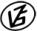 Tapasztalataidat, élményeidet őrömmel fogadjuk! 
(Fotó és videó anyagokat is várunk.)